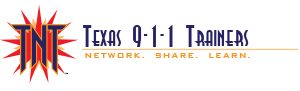 TNT Meeting Agenda, January 31, 2022Frontiers of Flight Museum, DallasCall to order Approval of MinutesSwear in BoardPriorities for coming year – Shantelle Oliver, PresidentPoints of Discussion – Shantelle Oliver Working with TX APCO & TX NENA Status of Regional TrainingStatus of CommitteesTCOLE Committee Report Revenue ideas for TNTBulk order for TCO weekDeadlines for orderNew business2022 meeting dates & locations:  January 31st – Dallas May 2nd – San AntonioJuly 25th – DallasOctober 24th – San AntonioAdjourn